МИНИСТЕРСТВО НАУКИ И ВЫСШЕГО ОБРАЗОВАНИЯ 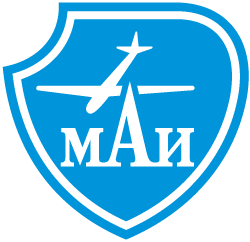 РОССИЙСКОЙ ФЕДЕРАЦИИФЕДЕРАЛЬНОЕ ГОСУДАРСТВЕННОЕ БЮДЖЕТНОЕ ОБРАЗОВАТЕЛЬНОЕ    УЧРЕЖДЕНИЕ ВЫСШЕГО ОБРАЗОВАНИЯ«МОСКОВСКИЙ АВИАЦИОННЫЙ ИНСТИТУТ (национальный исследовательский университет)»Институт № 4 «Радиоэлектроника, инфокоммуникации и информационная безопасность» Кафедра		      	                                Группа		                                                 	Направление подготовки 		                                           	                        			Магистерская программа 										Квалификация 		магистр									РАЗДАТОЧНЫЙ МАТЕРИАЛК ВЫПУСКНОЙ КВАЛИФИКАЦИОННОЙ РАБОТЕ МАГИСТРА(МАГИСТЕРСКОЙ ДИССЕРТАЦИИ)На тему: 																																									Автор ВКРМ_________________________________________________________   _____________	(фамилия, имя, отчество полностью)                                                        (подпись)Научный руководитель ________________________________________________   _____________	(фамилия, имя, отчество полностью)                                                         (подпись)Рецензент   __________________________________________________________   _____________	(фамилия, имя, отчество полностью)                                                          (подпись)К  защите  допуститьЗаведующий кафедрой  _____    __________________________________________    ___________                                                              (№ каф.)                                   (фамилия, имя, отчество полностью)                                                 (подпись)______   _______________ 20____г.    Москва 20